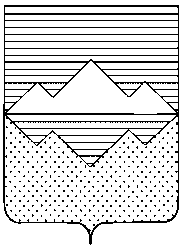 АДМИНИСТРАЦИЯСАТКИНСКОГО МУНИЦИПАЛЬНОГО РАЙОНАЧЕЛЯБИНСКОЙ ОБЛАСТИРАСПОРЯЖЕНИЕОт «08» декабря 2022 года  № 1771-р	г. СаткаВ соответствии с частью 6.1 статьи 18 Федерального закона от 27 декабря 2018 года № 498-ФЗ «Об ответственном обращении с животными и о внесении изменений в отдельные законодательные акты Российской Федерации», статьей 14.1 Федерального закона от 06.10.2003 № 131-ФЗ «Об общих принципах организации местного самоуправления в Российской Федерации», Уставом Саткинского муниципального района, 1. Утвердить Перечень мест, на которые запрещается возвращать животных без владельцев (приложение).2. Опубликовать настоящее распоряжение на официальном информационном сайте Администрации Саткинского муниципального района.3. Контроль за исполнением настоящего распоряжения возложить на Первого заместителя Главы П.А. Баранова.4. Настоящее распоряжение вступает в силу со дня его подписания.Глава Саткинского муниципального района				       А.А. ГлазковСОГЛАСОВАНО:Первый заместитель Главы							П.А. БарановНачальник Управления строительства и архитектуры						М.Л. ТолкачеваРассылка: в Дело; Первый заместитель Главы; Управление строительства и архитектурыПРИЛОЖЕНИЕк распоряжению администрации Саткинского муниципального районаот «08» декабря 2022 года №1771-рПереченьмест, на которые запрещается возвращать животных без владельцев1. Зоны, занятые городскими лесами, скверами, парками, прудами, водохранилищами, береговыми полосами водных объектов общего пользования, а также границы иных территорий, используемых и предназначенных для отдыха, туризма, занятий физической культурой и спортом;2. Зоны детских площадок;3. Территорий, на которых расположены образовательные организации (дошкольные образовательные организации, общеобразовательные организации, профессиональные образовательные организации, образовательные организации высшего образования);4. Территорий, занятые объектами спорта, к которым относятся объекты недвижимого имущества или комплексы недвижимого имущества, специально предназначенные для проведения физкультурных мероприятий и (или) спортивных мероприятий, в том числе спортивные сооружения;5. Территорий медицинских организаций, в том числе больницы, поликлиники, диспансеры, профилактории;6. Территорий организаций культуры и искусства, в том числе библиотеки; музеи, выставочные залы;7. Территорий розничных рынков;8. Территорий культовых сооружений, предназначенных для совершения богослужений и религиозных обрядов, в том числе храмы, церкви, мечети;9. Территории площадок, предназначенных для посадки и высадки пассажиров общественного транспорта;10. Территорий вокзалов, автобусных остановок;11. Территорий жилых домов;12. Территорий контейнерных площадок для накопления твердых коммунальных отходов.Об определении мест, на которые запрещается возвращать животных без владельцев  и лиц, уполномоченных на принятие решений о возврате животных без владельцев на прежние места их обитания на территории Саткинского городского поселения 